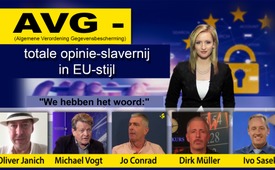 AVG -totale opinie-slavernij in EU-stijl (Algemene Verordening Gegevensbescherming)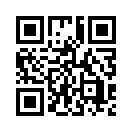 Zoals algemeen bekend, werd op 25 mei 2018 de nieuwe Algemene Verordening Gegevensbescherming (kort AVG) (ook General Data Protection Regulation of GDPR) van de Europese Unie van kracht. Politiek en pers bevestigen hoe noodzakelijk deze nieuwe verordening is, om persoonsgerichte gegevens van EU-burgers beter te beschermenZoals algemeen bekend, werd op 25 mei 2018 de nieuwe Algemene Verordening Gegevensbescherming (kort AVG) (ook General Data Protection Regulation of GDPR) van de Europese Unie van kracht. Politiek en pers bevestigen hoe noodzakelijk deze nieuwe verordening is, om persoonsgerichte gegevens van EU-burgers beter te beschermen. Ondernemingen en website-exploitanten investeren enorme hoeveelheden geld en tijd, om met veel moeite te beantwoorden aan de nieuwe richtlijnen voor de gegevensbescherming. Honderdduizenden ondernemers van kleine en middelgrote ondernemingen staan aan de rand van de vertwijfeling en vrezen het bankroet. Maar dat is nog niet alles! Vrije journalisten zien de grootste aanval  aller tijden op alternatieve media, de vrijheid van meningsuiting en iedere onderzoeksjournalistiek. 

Wat zit er echt achter de nieuwe EU-paragrafen? Gaat het echt om meer transparantie voor de burgers of verbergen zich heel andere doelen achter de vaag geformuleerde EU-vloed aan verordeningen?

Kla.tv brengt met deze uitzending licht in de duisternis. Er komen groten aan het woord zoals Oliver Janich, Jo Conrad, Michael Vogt, Dirk Müller en Ivo Sasek. Blijf op de hoogte! Nooit eerder stonden de landen van Europa zo dicht bij de totale slavernij van de mening en dit, terwijl de mensen prat gingen op nieuw verworven zekerheden. 

AVG: Zo wordt ons de Algemene Verordening Gegevensbescherming van de EU verkocht
De AVG omvat 99 artikelen. Op 180 pagina’s, in ca. 50.000 woorden moeten de wetten voor gegevensbescherming uniform worden in de EU. Het Europese Parlement maakte bekend dat de wetten voor gegevensbescherming in de afzonderlijke lidstaten niet meer actueel zijn en dat de AVG de EU-burgers nu vérrijkende rechten geeft. Iedereen die gegevens verzamelt en verwerkt van zijn gebruikers is getroffen door de AGV. Dit gebeurt niet alleen door bedrijven, maar door iedere website-exploitant, bv. door analyse van bezoekers, contactformulieren, newsletters enz. Het doel van de AGV is de privésfeer te versterken en de burger meer controle te geven over persoonlijke gegevens. Iedere EU-burger moet op ieder moment kunnen weten, of en welke persoonlijke gegevens van hem werden verwerkt en kunnen beslissen in hoeverre en door wie zij mogen worden verwerkt. De betrokkene mag eisen dat onjuiste gegevens over hem worden rechtgezet of aangevuld. Verder mag hij op ieder moment eisen dat zijn gegevens worden gewist. 

AVG: Grootscheepse aanval op vrije media
Wat op het eerste gezicht een echte vooruitgang lijkt te zijn, onthult bij nader onderzoek van de verordeningartikelen schokkende feiten. Vanaf 25 mei 2018 wordt onder andere iedere foto die wordt gepubliceerd en waarop personen herkenbaar zijn, niet meer als beeld, maar als een gegevensverzameling beschouwd. Zo’n gegevensverzameling mag volgens de AGV alleen nog gebeuren met voorafgaande toestemming van de afgebeelde personen. Wat betekent dit voor vrije journalisten en alternatieve media, die op hun internetsites systeemkritische voorlichting willen publiceren met beeld, video of geluidsmateriaal? 

Oliver Janich: “AVG – Jullie zullen het moeilijk hebben daarover een goed bericht te vinden in de mainstream-pers. Ik heb het net eens geprobeerd. Het is bijna onmogelijk. Een artikel van Heise, daarin staat de doorslaggevende zin, die lees ik nu voor: “Zonder toestemming mogen persoonsgerichte foto’s in de toekomst alleen nog gemaakt en opgeslagen worden door de zogenaamde geïnstitutionaliseerde pers, evenals door voor hen werkende journalisten en ondernemingen.” Daar heb je het. Men kan daarmee iedereen bedreigen, men kan websites blokkeren. Het is natuurlijk volstrekt onuitvoerbaar. Als ik ergens fotografeer in Afrika, is immers steeds iemand in beeld. Dat leidt er natuurlijk ook toe, dat je helemaal geen foto’s meer kan maken van je kameraden als er iemand op de achtergrond staat. Juristen zeggen nu, “Ja, zo is het niet bedoeld” – jaaa, niemand weet wat bedoeld is. Maar wij weten precies wat de bedoeling is, dat zij er iedereen mee kunnen straffen, die zij willen straffen. D.w.z. men kan iedere burger compleet kapotmaken. Het gaat daar om straffen tot 20 miljoen. Natuurlijk uiteindelijk ook gevangenis als men bijvoorbeeld de straf niet betaald. Dat betekent dat met deze AVG van 25 mei ieder mens (in Duitsland) wordt gecriminaliseerd, iedereen die foto’s maakt, dus iedereen – wie maakt geen foto’s… Natuurlijk worden alleen diegenen opgesloten die niet in het systeem passen. Dat weten we immers. Dit is een machtigingswet om iedereen in de EU willekeurig te kunnen vervolgen. De “geïnstitutionaliseerde pers” d.w.z. de mainstream-pers, die door de staat een licentie is verleend, de staat bepaalt immers wie “geïnstitutionaliseerde pers is” – die mag fotograferen. Dus er is weer eens geen gelijk recht voor allen, maar een tweederangsrecht. De domme burger, de burgerjournalist heeft geen rechten. De mainstream-pers, de leugenpers heeft alle rechten. Dat is de zwaarste slag tegen vrije media, sinds er media zijn.”

AVG: Daderbescherming in plaats van Databescherming
De systeemmedia houden zich opvallend gedeisd bij dit thema. Zij verbergen zich achter de rekbare EU-begrippen en geven voorkeur aan een berichtgeving in de mogelijkheidsvorm – duidelijk om een kreet vanuit het volk te vermijden. Focus Online publiceerde op 11 mei een bijdrage bij de AVG met de volgende termen:
“Op wie is de AVG waarschijnlijk van toepassing en op wie niet? Persfotografen zijn waarschijnlijk vrijgesteld van de AVG. Verder is zij op (bijna) alle andere gebieden van toepassing.” 
Het recente verleden heeft aangetoond, dat regeringen en systeempers terecht bang zijn voor particulier beeld-bewijsmateriaal. Om maar een van de vele voorbeelden te noemen: de terroristische aanslag op de marathon van Boston. Door het vergelijken van beelden en analyses van privé film- en beeldmateriaal kon worden bewezen, dat het moet zijn gegaan om een operatie onder valse vlag. Juridische deskundigen voorspellen: Wie in de toekomst zulke verhelderende beelden op internet publiceert zonder te kunnen bewijzen dat hij de toestemming van elke afgebeelde persoon heeft gevraagd, wordt met boetes in de miljoenen geconfronteerd. Maar daarmee is het nog niet genoeg. Juridische experts verklaren, dat onder de dekmantel van gegevensbescherming, een volledige daderbescherming wordt doorgezet. Ieder, die zich kritisch bezighoudt met thema’s zoals politiek, rechtspraak of gezondheid enz. moet, voordat hij buiten zijn persoonlijke omgeving iets over een concrete natuurlijke persoon bericht of wil verspreiden, deze om toestemming vragen:

“Michael Vogt: Dus dat betekent, iedereen die zich nu, zoals jullie dat doen, kritisch bezighoudt met politiek, met rechtspraak of hoe wij dat doen, met gezondheid en duizend andere zaken, is potentieel getroffen. 
Volker Reusing: Ja, zolang men gewoon concrete natuurlijke personen noemt, dus concrete mensen, niet alleen organisaties.
Michael Vogt: Ja, als ik me bezighoudt met het beleid van de bondskanselier of van een minister van buitenlandse zaken of een bondspresident, dan gaat het om concrete personen.
Volker Reusing: Ja, dus men kan de meest explosieve boeken lezen en in de familie daarover vertellen en met de vrienden, geen probleem! Maar zodra het buiten dit kader valt, is de selectie van wat je als voorbereiding doet daar al in en moet je vooraf toestemming vragen. 
Michael Vogt: Een onthulling over een politicus, die een band met de maffia heeft, op het gebied van kinderporno of wat dan ook, dat gaat dan helemaal niet meer.
Vrouw: Dat gaat niet meer!
Michael Vogt: Dan heb je toestemming nodig en indien …
Volker Reusing: Dat is ook de bedoeling.
Michael Vogt: Dat betekent echter: Daarmee is ieder klokkenluiden, daarmee is iedere vorm van onthulling, blootleggen, hier hang je meteen aan de vliegenvanger! Zij kunnen daar, daar zijn immers heel veel mensen, alle mogelijke mensen, die zijn getroffen. Als men dat doet, en men heeft hen voordien niet gevraagd, zijn de consequenties dat men strafrechtelijk vervolgd kan worden, dan heb je een probleem.
Volker Reusing: Ja en het is desondanks een vraag over gegevensbescherming. 
Michael Vogt: Precies, inderdaad. De Duitse persraad zou het bij zo’n verhaal toch luid moeten uitgillen en moeten zeggen: Dat maakt iedere vorm van journalistiek onmogelijk!
Volker Reusing: Ze hebben in ieder geval op drie Bilderbergconferenties de mogelijkheid gehad invloed uit te oefenen. En daar hebben zij onder andere internetcommissaris Lilli Größ uitgenodigd. Destijds was zij verantwoordelijk voor deze verordening. De bevoegde commissaris dient immers altijd  het ontwerp in op het Europese niveau. En in 2013, 2014 is de bevoegdheid veranderd, toen was de commissaris voor justitie bevoegd. Die hebben ze dan ook uitgenodigd: Viviane Reding.
Michael Vogt: Om op hun lijn te krijgen…
Volker Reusing: Bilderberg is iets gelijkaardigs als een Think Tank. Alleen zien ze elkaar niet zo vaak. Dat is eerder een – ik zou zeggen – coördineer-instantie, waar concerns en Think Tanks zich verenigen en gezamenlijk hun wensen overbrengen aan politici. 
Michael Vogt: Dat is echt zo kras!”

AVG: Doodsteek voor kleine en middelgrote ondernemingen
Honderdduizenden ondernemers van kleine en middelgrote ondernemingen staan aan de rand van de vertwijfeling. Ze kunnen aan de eisen van de AVG, die zoals bekend van kracht werd op 25 mei, niet voldoen en vrezen het bankroet. 

“Matthias Weidner: Momenteel worden in de Bondsrepubliek Duitsland 60.000 controleurs opgeleid, die vanaf mei 2018 zullen controleren of aan deze AVG-eisen wordt voldaan en ertoe worden opgeroepen draconische sancties op te leggen ter afschrikking. En deze draconische boetes variëren van 4 procent van de bruto omzet van een bedrijf tot een maximum van 20 miljoen euro. 
Jo Conrad: Men kan dan gewoon willekeurig mensen volledig vernietigen. Daarmee wil men dan de middenstand verder uitdunnen. We weten immers al, dat het dan voor de middenstand heel moeilijk wordt; dus normale handelaars, die zo’n zaak hebben. Er komen grote internationale bedrijven, die dan natuurlijk betere inkoopvoorwaarden hebben en dan op een dag deze kleine handelaar doen verdwijnen. Het is al moeilijk, maar met zoiets kan men dan iemand die ongewenst is ook nog volledig vernietigen,  iemand die ook kritisch is, die vragen stelt. 
Matthias Weidner: Precies, bijvoorbeeld, als u nu bepaalde klantgegevens beheert, moet u ervoor zorgen dat niemand op uw scherm kan kijken,. Praktische situatie thuis: In ambachtelijke bedrijven is de vrouw vaak degene die het geheel beheert, die de rekeningen schrijft in de woonkamer, zorgt voor eventuele reclamebrieven en het hele kantoor “doet”. Nu komt er bezoek in het kantoor of als het in de woonkamer is, komt er bezoek, komen kinderen binnen. Deze Algemene Verordening Gegevensbescherming zegt nu: Om de rechten van het individu te beschermen, moeten er nu voorzorgsmaatregelen worden genomen en bij een bezoek zou plotseling een gegeven kunnen worden gevonden, en dat zou uiterst gevaarlijk zijn. Je zou een gesloten ruimte moeten hebben, je zou een praktisch toegangsverbod moeten hebben en daarenboven zullen ze het geheel controleren of je jouw e-mails hebt versleuteld. Het gaat dan verder dat bijvoorbeeld de PC of laptop ’s nachts achter slot en grendel moeten. De gegevens moeten daar beveiligd in een safe –  een onbrandbare –  worden gelegd. De ruimte naar de pc moet een brandwerende deur hebben. Het gaat zelfs zover dat jij als kleine onderneming zegt: “Och, ja, ik heb altijd samengewerkt met Hubert, dat is een kleine, sympathieke marketingfirma, die maakt altijd de reclamebrieven voor me, de kerstacties, verjaardagsacties of newsletter. Dan moet je jezelf vergewissen dat hij zich aan de AVG houdt. Dus praktisch: Jij bent voor hem de binnenlandse veiligheidsdienst. Jij controleert, of hij ook in de zin van de staat werkt. Indien niet, moet je hen dat zelfs melden. 
Jo Conrad: En als ik het niet weet en hij weet het niet, zijn we allebei…
Matthias Weidner: … dan zijn jullie beiden verloren. Precies! 
Jo Conrad: Onvoorstelbaar! Dus gegevensbescherming, die is er niet voor onze bescherming, maar alles is tegen ons gericht!
Matthias Weidner: Dat alles is tegen ons gericht, maar het wordt ons zo verkocht, alsof men de persoonlijke rechten moet beschermen en hoe gevaarlijk dat alles is. Ja, het is immers enorm gevaarlijk als ik een felicitatiekaart en een reclamebrief verstuur, dat is immers onwaarschijnlijk vreselijk … (ironisch). Maar als niemand wat zegt, dan kan men zo steeds doorgaan.”

AVG: Gegevensoctopussen worden versterkt in hun bestaan
Kleine ondernemingen hebben de indruk dat ze met de AGV verordeningen moeten omzetten, die werden geschapen om de grote internetconcerns zoals Facebook, Google, Twitter en co disciplinair te kunnen straffen. Is dat werkelijk zo of kan het zijn, dat de EU-politiek ook met het scheppen van dit nieuwe verordeningartikel de grote internetconcerns onrechtmatig bevoordeeld en danst naar hun pijpen? 

Dirk Müller: “Bij de laatste economische wereldtop in Davos werd door de grote internetconcerns, die zich hebben aaneengesloten, aan de regeringen een document overhandigd, een aanbod, een masterplan om de gegevens in de toekomst weer terug te geven aan de burgers!!
De burger moet weer soevereiniteit krijgen over zijn gegevens. Hij moet zelf verantwoordelijk zijn voor zijn gegevens en die moeten niet meer worden doorgegeven. Dus precies dat wat er op dit moment in het publiek wordt geschreeuwd, hebben precies deze grote ondernemingen in Davos, een paar maanden geleden, een paar weken kan men zeggen, doorgegeven aan de regeringen als masterplan en gepubliceerd, d.w.z.: “the known traveller”. En nu wordt het echt spannend: Deze ondernemingen zeggen: “De burgers moeten weer de soevereiniteit hebben over hun gegevens!
Niemand mag toegang krijgen, tenzij de burger het vrijwillig toestaat en het vrijwillig toegankelijk maakt. En nu hebben ze het aanbod gedaan: Wij nemen de veiligheidscontrole over van jullie burgers op die plaatsen, waar het nodig is, bv. bij het passeren van de grens:
Als de burger de grens overschrijdt en wil binnenreizen in een ander land, dan heeft hij 2 mogelijkheden; in de rij gaan staan in rij 1 of in rij 2.
Bij loket 1 is een vriendelijke functionaris met een computer. En daar gaat u heen, toont uw mobieltje en zegt: Hier, a.u.b. u hebt inzicht in mijn gegevens; ik stel u mijn gegevens ter beschikking! En daarop laat hij uw gegevens door deze privé onderneming, door dit consortium uitdunnen, analyseren met hun kunstmatige intelligentie. Het ding zegt hem: OK, die is voor 95% niet gevaarlijk en wenst u een goede reis!
U hebt uw gegevens vrijwillig ter beschikking gesteld; zij beschikken over uw gegevens!
Als u dat niet wilt, gaat u aan loket 2 staan: 2 uur wachttijd, onvriendelijke functionaris, die u nu verklaart wat u hebt te verbergen. En als dat lang genoeg heeft geduurd, zal men loket 2 helemaal sluiten. 
Er is dan alleen nog loket 1! U wilt het land binnenreizen?? Als u uw gegevens vrijwillig laat zien, graag! Anders blijft u buiten.
Dat is echter slechts de eerste stap!
En zo staat het al in dit document. De volgende stap zal zijn, dat ze dat overal doen! 
U wilt een verzekeringsovereenkomst? U wilt een krediet bij de bank? Enz. enz. U zult overal “vrijwillig” uw gegevens laten zien of niet kunnen deelnemen aan het leven! U hebt weer de soevereiniteit over uw gegevens! Hartelijk gefeliciteerd!!”

AVG:  - dat kunt u doen
Wij vatten samen: De nieuwe Algemene Verordening Gegevensbescherming van de EU, die zogezegd de burgers meer controle moet geven over zijn persoonsgegevens, ontpopt zich als spitsvondig uitgeknobbeld masterplan voor de totale meningsslavernij in Europa. Het is als een grootscheepse aanval op vrije media, een werkzaam instrument om daders te beschermen. Het is een vernietigingsslag tegen kleine en middelgrote ondernemingen en dient tot versterking van de grote internetconcerns in hun strategische plannen. UIteindelijk worden wij aan de totale (data)controle overgeleverd en zijn er ook nog zelf verantwoordelijk voor.

Roep de echte justitie en uw regeringen ertoe op, aan artikel 85 van de AVG gevolg te geven en door nationale wetten het recht op vrijheid van meningsuiting en de vrijheid van informatie in uw land te handhaven.

AVG artikel 85: De lidstaten brengen het recht op bescherming van persoonsgegevens overeenkomstig deze verordening wettelijk in overeenstemming met het recht op vrijheid van meningsuiting en van informatie, daaronder begrepen de verwerking voor journalistieke doeleinden en ten behoeve van academische, artistieke of literaire uitdrukkingsvormen.

Deze EU-verordening is een bevoegdheidsoverschrijding door de EU en moet door justitie en regering op nationaal niveau worden ontkracht! 

Ivo Sasek: “Onze oproep gaat naar de resterende justitie. Er is nog echte justitie die overgebleven is.
En de resterende justitie en echte justitie zouden we voorstellen willen doen, wat eindelijk moet worden aangepakt. Want op de muggen wordt er gejaagd – overal. De kleintjes in het land worden beboet. Voor ieder kleinste verzuim krijgen die grote boetes; 
Maar de zwaarste misdadigers, de zwaarste roofdieren, niet de muggen, die laten jullie ongemoeid, die zien jullie gewoon door de vingers.
Hoe groter een misdaad is, des te minder wordt het bestraft. Dat is mijn vaststelling. En dat gaat zo niet verder! Dat gaat zo niet verder! Ik zeg, dat is jullie job! 
De resterende justitie – het is jullie job daar op te ruimen. Het is jullie job, dat in orde te brengen, dit is niet de job van het volk! 
Wanneer het volk een volksrechtbank wordt, is het te laat. Maar ik zeg, wanneer jullie goeden, dat niet regelen op jullie niveau, wanneer jullie de verantwoording niet op jullie nemen, dan dwingen jullie het volk tot deze volksmoed. En dat is niet goed! Dat is niet goed!
Jullie ruimen daar op – niet wij! We maken geen revolutie.”

De grondwet van de volksrepubliek Duitsland staat boven het EU-recht. Dat belooft artikel 5:
“Ieder heeft het recht, zijn mening in woord, geschrift en beeld vrij te uiten en te verspreiden en zich ongehinderd te informeren uit algemeen toegankelijke bronnen.”

Blijf met het oog op deze feiten niet passief! Niets doen betekent, instemmen met de president van de Europese Commissie, Jean-Claude Juncker, die ooit zijn regeringsstrategie als volgt documenteerde:
“We besluiten iets, brengen het dan in het midden en wachten enige tijd af wat er gebeurt. Als er dan geen groot geschreeuw is, en geen opstanden, omdat de meesten helemaal niet begrijpen wat er werd besloten, dan gaan we verder – stap voor stap, tot er geen weg terug meer is.”

Geef gehoor aan deze belangrijke tegenstem, door deze uitzending verder te verspreiden met de link www.kla.tv/avg  U kunt met ons in contact blijven doordat u zich abonneert op onze kla.tv-newsletter onder www.kla.tv/news Wij geven uw gegevens ook niet verder door aan derden en blijven voor u de nummer één van de ongecensureerde en onafhankelijke berichtgeving.door esBronnen:https://www.heise.de/tp/features/Das-DSGVO-Chaos-ist-angerichtet-4037911.html
http://eur-lex.europa.eu/legal-content/DE/TXT/HTML/?uri=CELEX:32016R0679&from=de
https://de.wikipedia.org/wiki/Datenschutz-Grundverordnung
https://dejure.org/gesetze/DSGVO/2.html
https://dejure.org/gesetze/GG/5.html
https://www.ipcl-rieck.com/allgemein/wissen-zur-dsgvo-7-tipps-fuer-fotografen.html
https://www.focus.de/digital/experten/dsgvo-was-fotografen-wissen-muessen_id_8914691.html
https://www.cr-online.de/blog/2018/03/09/das-ende-der-freien-veroeffentlichung-von-personenbildnissen-fuer-die-meisten-von-uns/
http://news-for-friends.de/achtung-ab-mai-2018-werden-klein-und-mittelstandsbetriebe-lahmgelegt-dsgvo/
https://azorvida.com/christianbrand/datenschutz-und-dsgvo/
https://de.wikiquote.org/wiki/Jean-Claude_Juncker
https://youtu.be/CHXqiiCZSbM
https://youtu.be/hWIc_J2KZLc
https://youtu.be/zZ8UTo5i7s4
https://youtu.be/GNwV0Qvc3EY
http://www.anti-zensur.info/azk14/restjustizDit zou u ook kunnen interesseren:#Ivo-Sasek-nl - Sasek-nl - www.kla.tv/Ivo-Sasek-nl

#EU - www.kla.tv/EU-nl

#AVG - www.kla.tv/AVGKla.TV – Het andere nieuws ... vrij – onafhankelijk – ongecensureerd ...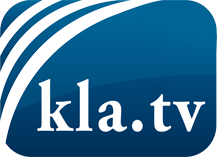 wat de media niet zouden moeten verzwijgen ...zelden gehoord van het volk, voor het volk ...nieuwsupdate elke 3 dagen vanaf 19:45 uur op www.kla.tv/nlHet is de moeite waard om het bij te houden!Gratis abonnement nieuwsbrief 2-wekelijks per E-Mail
verkrijgt u op: www.kla.tv/abo-nlKennisgeving:Tegenstemmen worden helaas steeds weer gecensureerd en onderdrukt. Zolang wij niet volgens de belangen en ideologieën van de kartelmedia journalistiek bedrijven, moeten wij er elk moment op bedacht zijn, dat er voorwendselen zullen worden gezocht om Kla.TV te blokkeren of te benadelen.Verbindt u daarom vandaag nog internetonafhankelijk met het netwerk!
Klickt u hier: www.kla.tv/vernetzung&lang=nlLicence:    Creative Commons-Licentie met naamgeving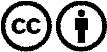 Verspreiding en herbewerking is met naamgeving gewenst! Het materiaal mag echter niet uit de context gehaald gepresenteerd worden.
Met openbaar geld (GEZ, ...) gefinancierde instituties is het gebruik hiervan zonder overleg verboden.Schendingen kunnen strafrechtelijk vervolgd worden.